With reference to the information provided and your own knowledge, discussthe likely benefits to consumers and the government of a decrease in tobacco smoking. (15)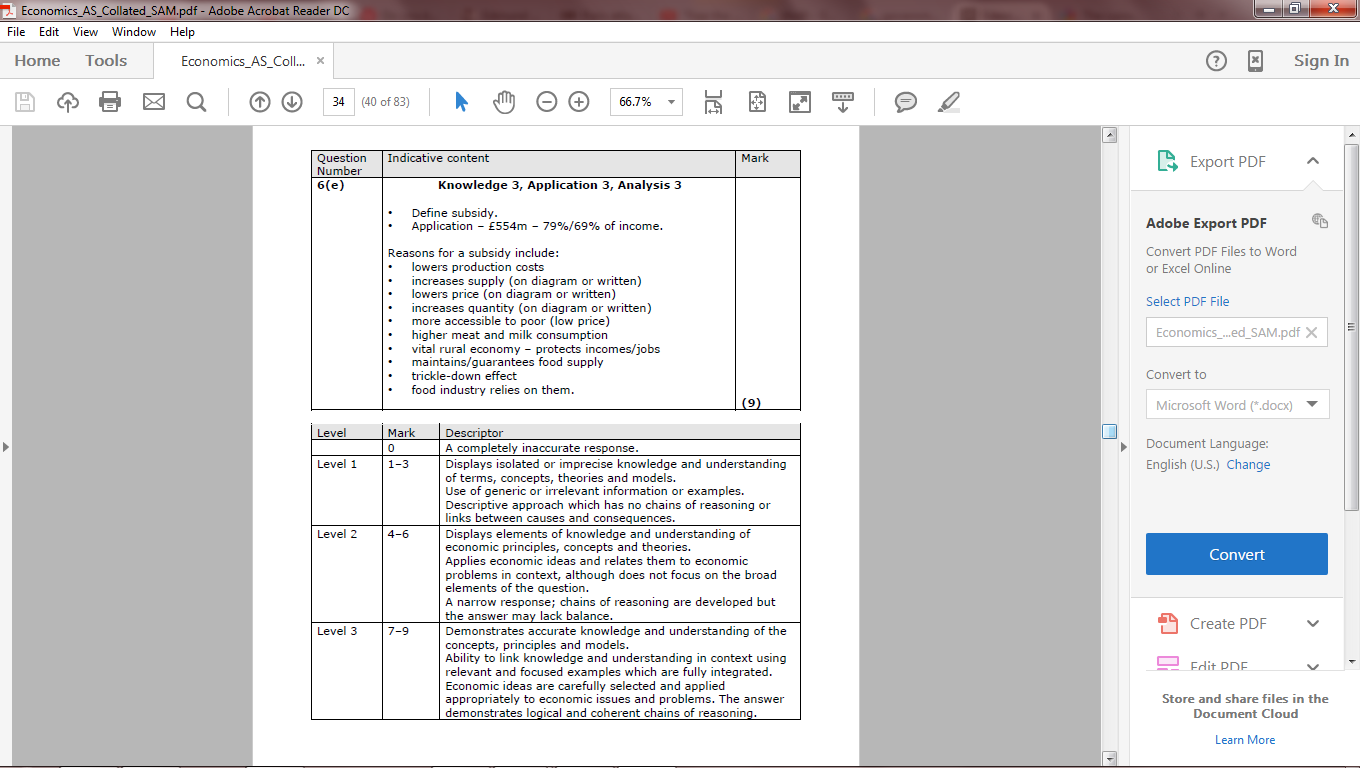 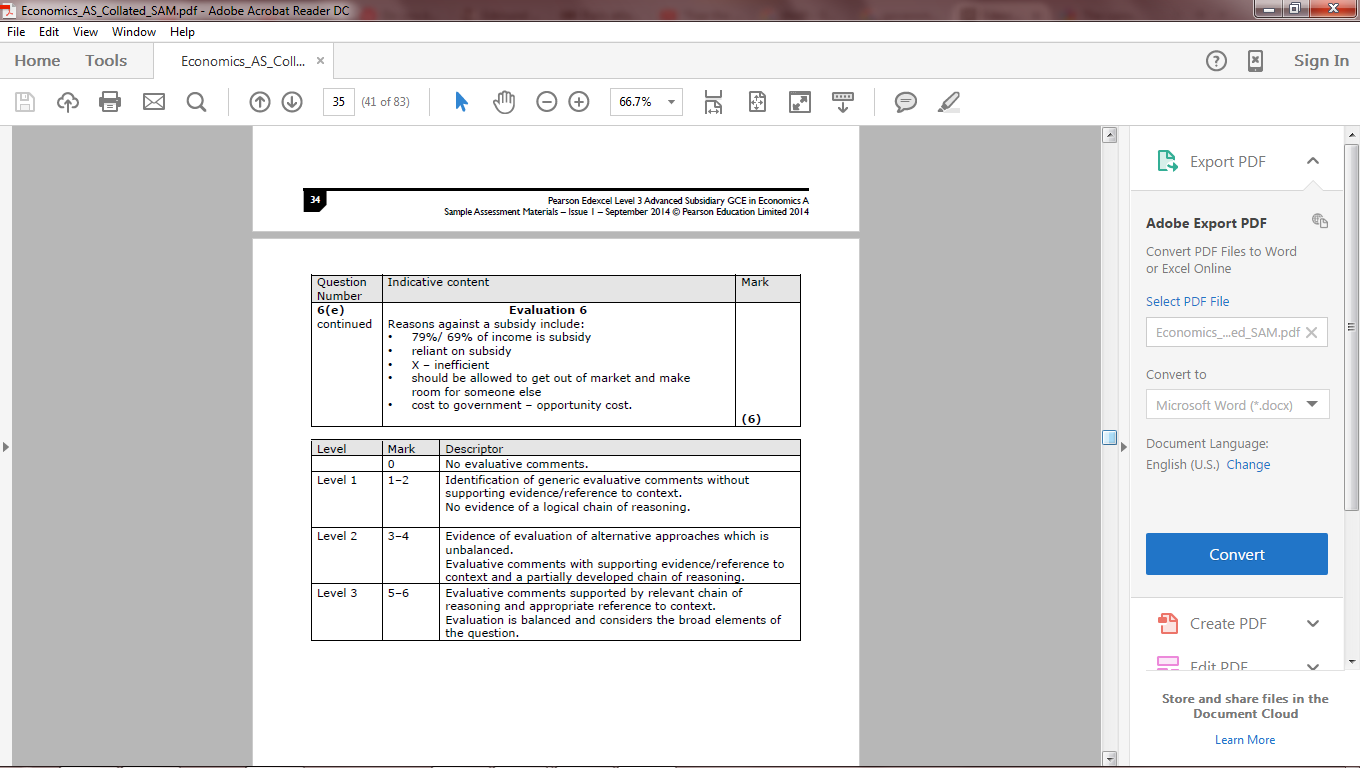 Mark every 1.2 minutes, which gives you an idea of how much you should write.Question for Year 12… Tax?? Externality???http://qualifications.pearson.com/content/dam/pdf/A%20Level/Economics/2013/Exam%20materials/Question-paper-Unit-1-(6EC01)-June-2014.pdf p26-27http://qualifications.pearson.com/content/dam/pdf/A%20Level/Economics/2013/Exam%20materials/Mark-scheme-Unit-1-(6EC01)-June-2014.pdf p24-25